ภาพกิจกรรม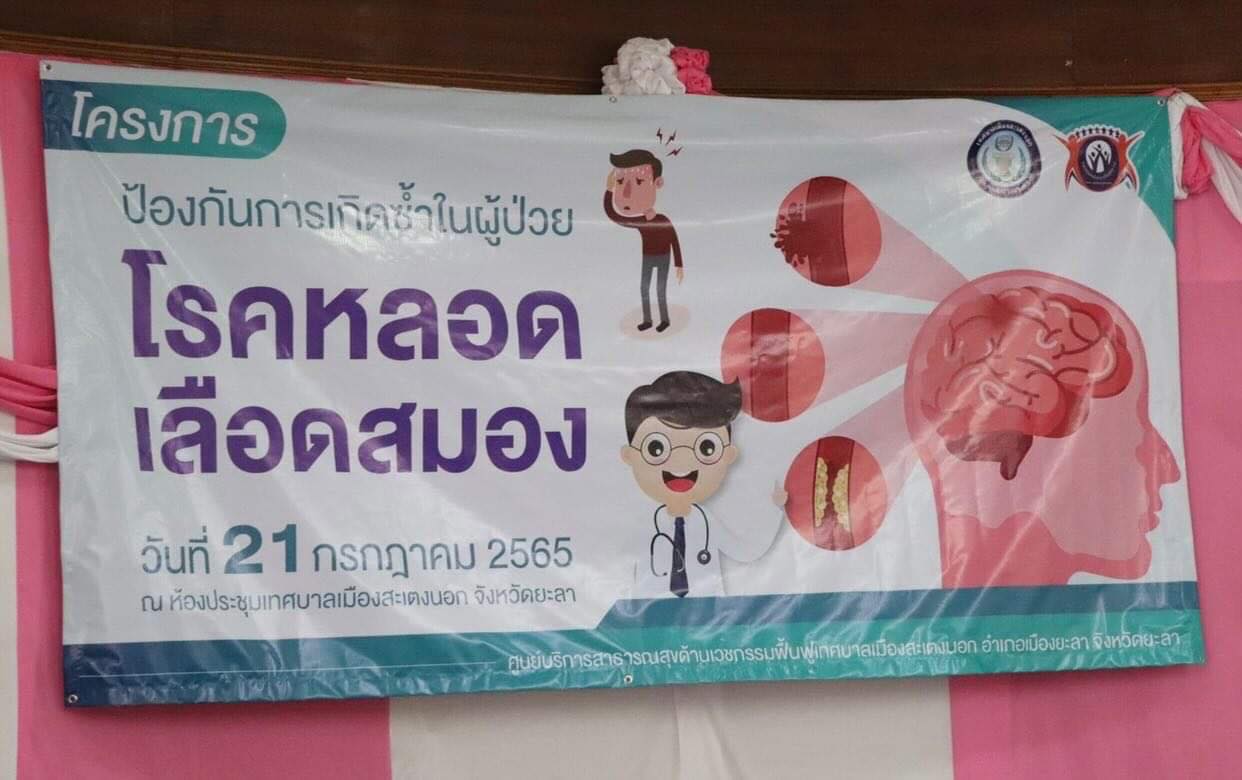 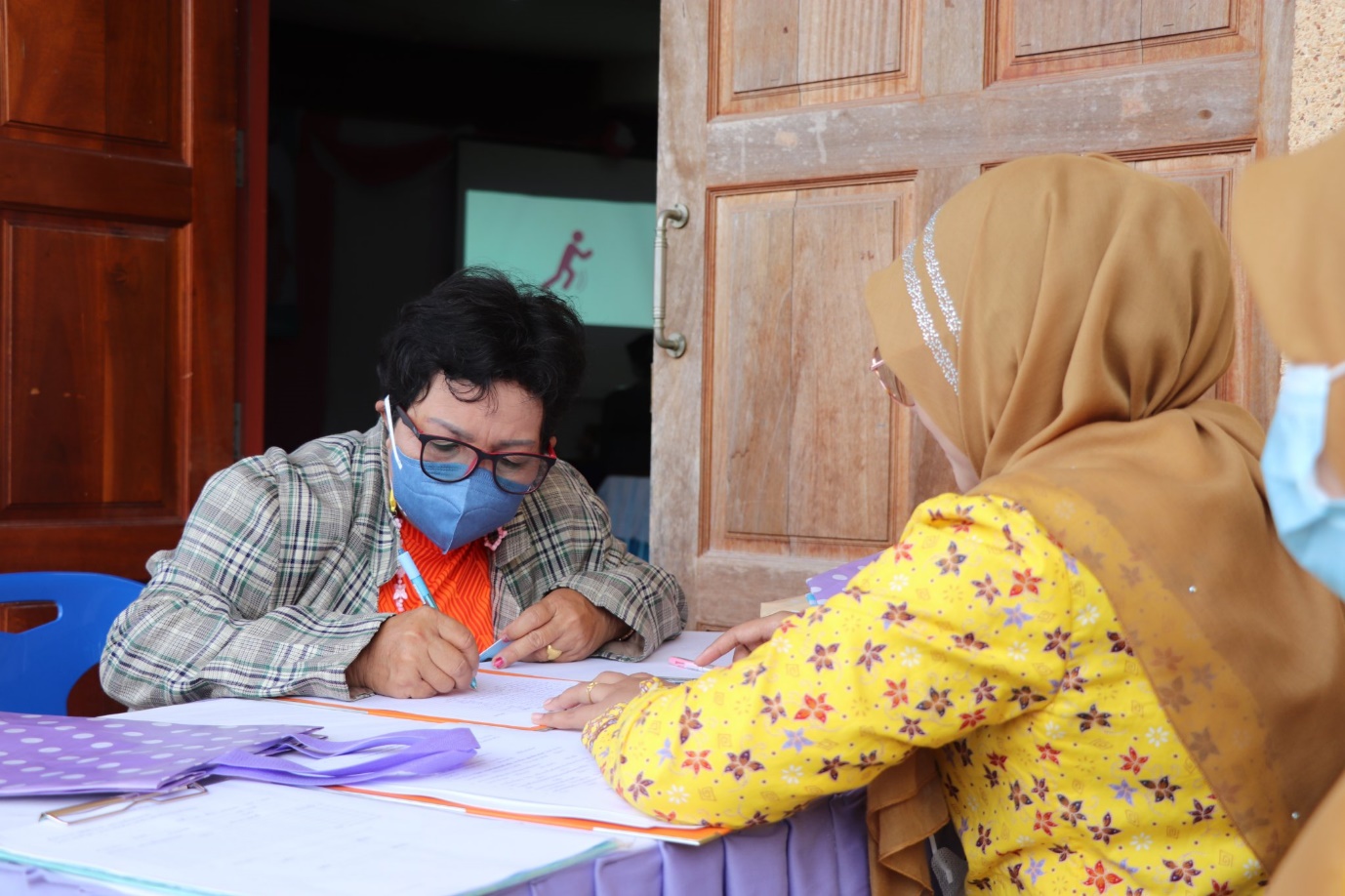 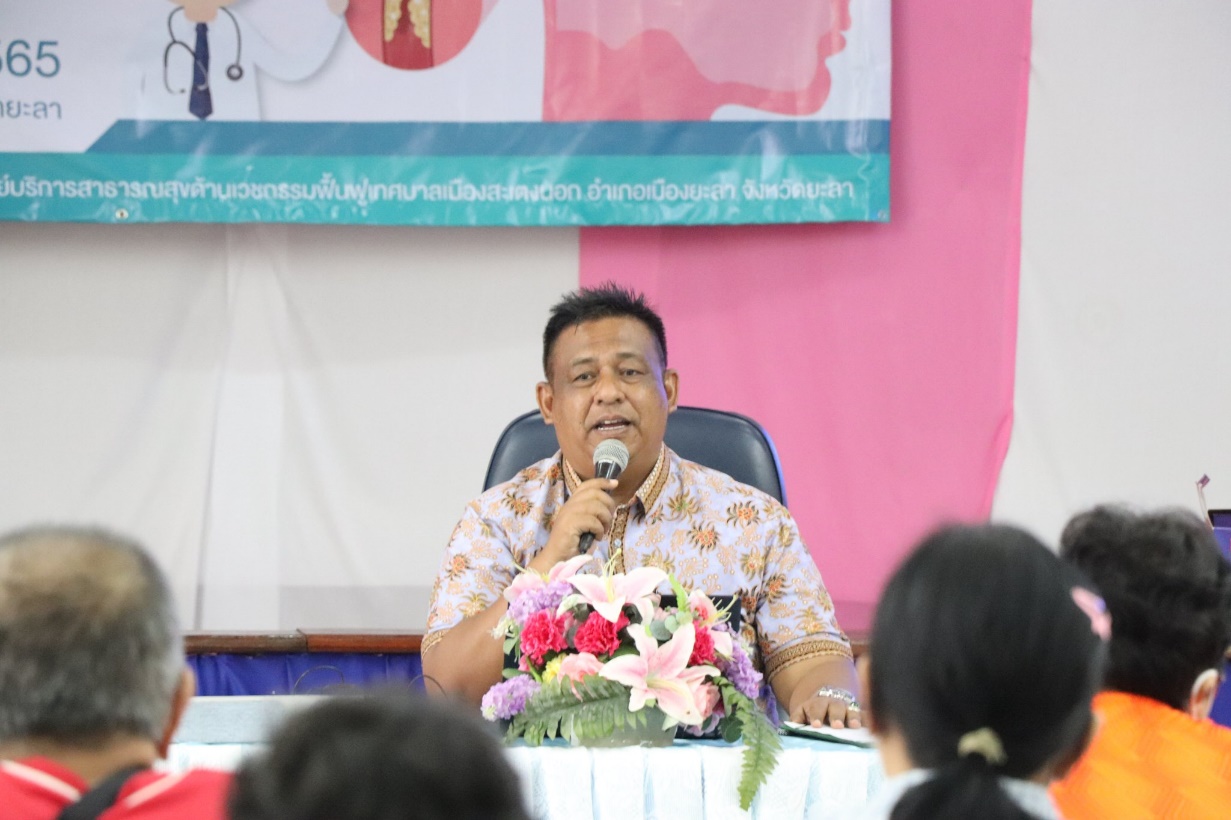 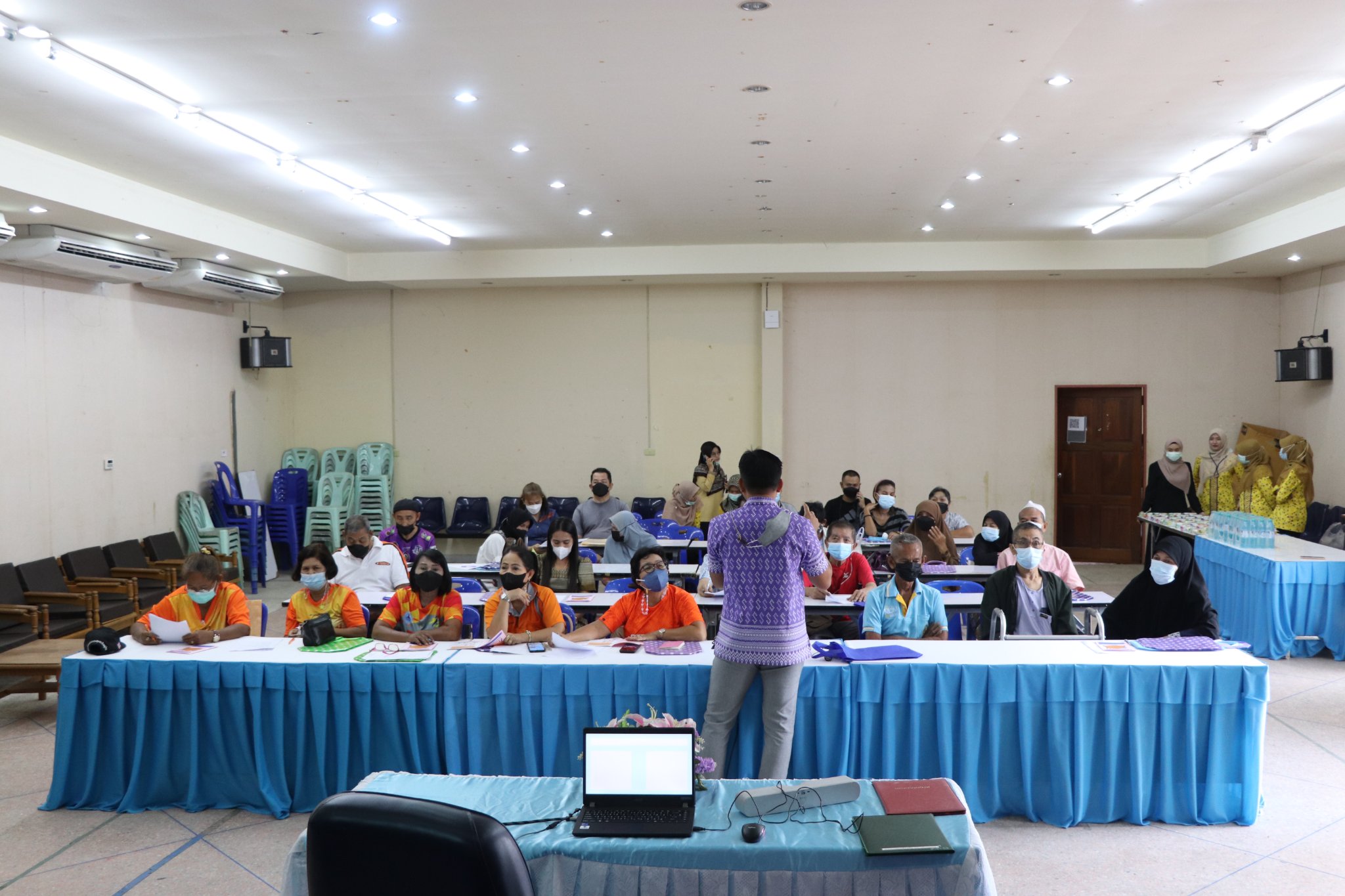 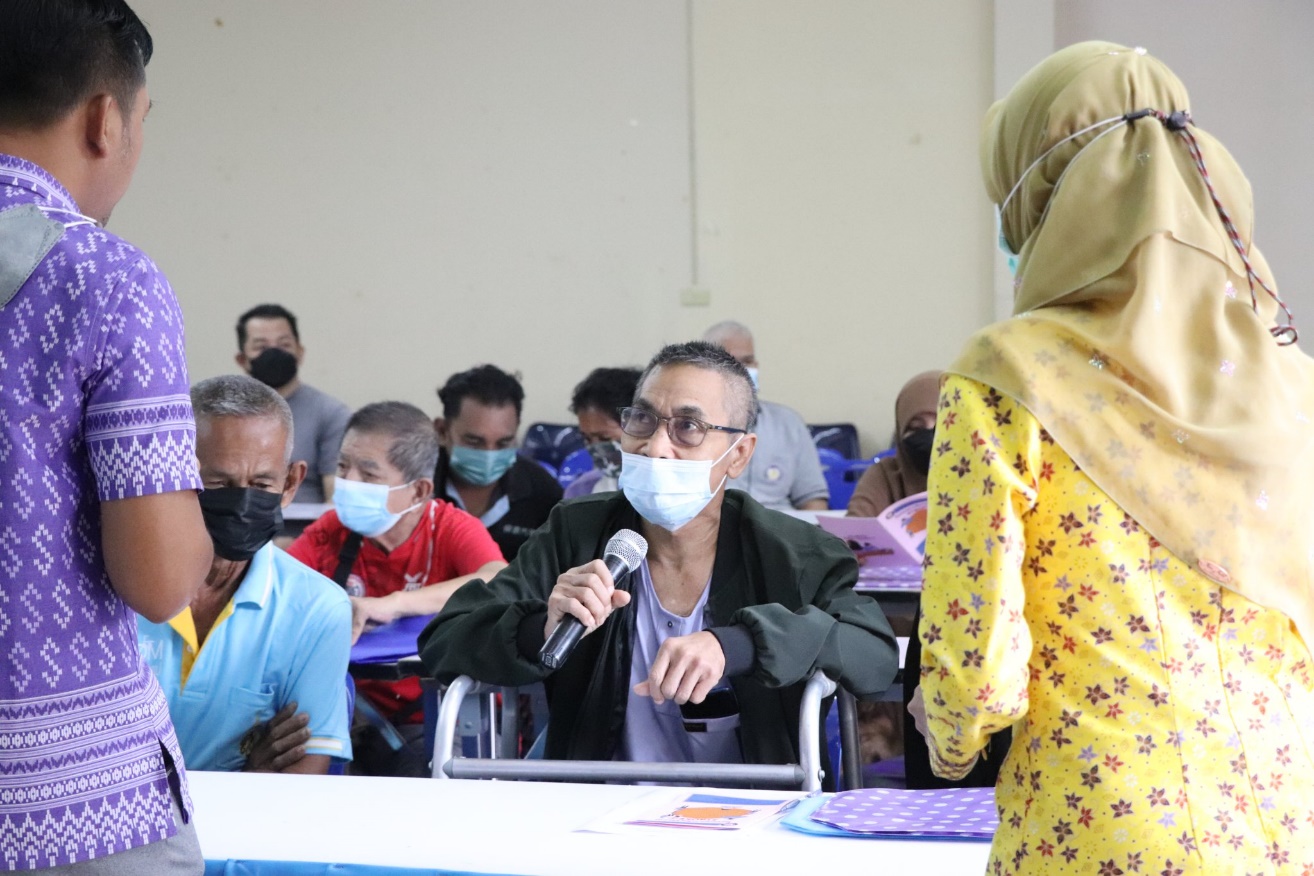 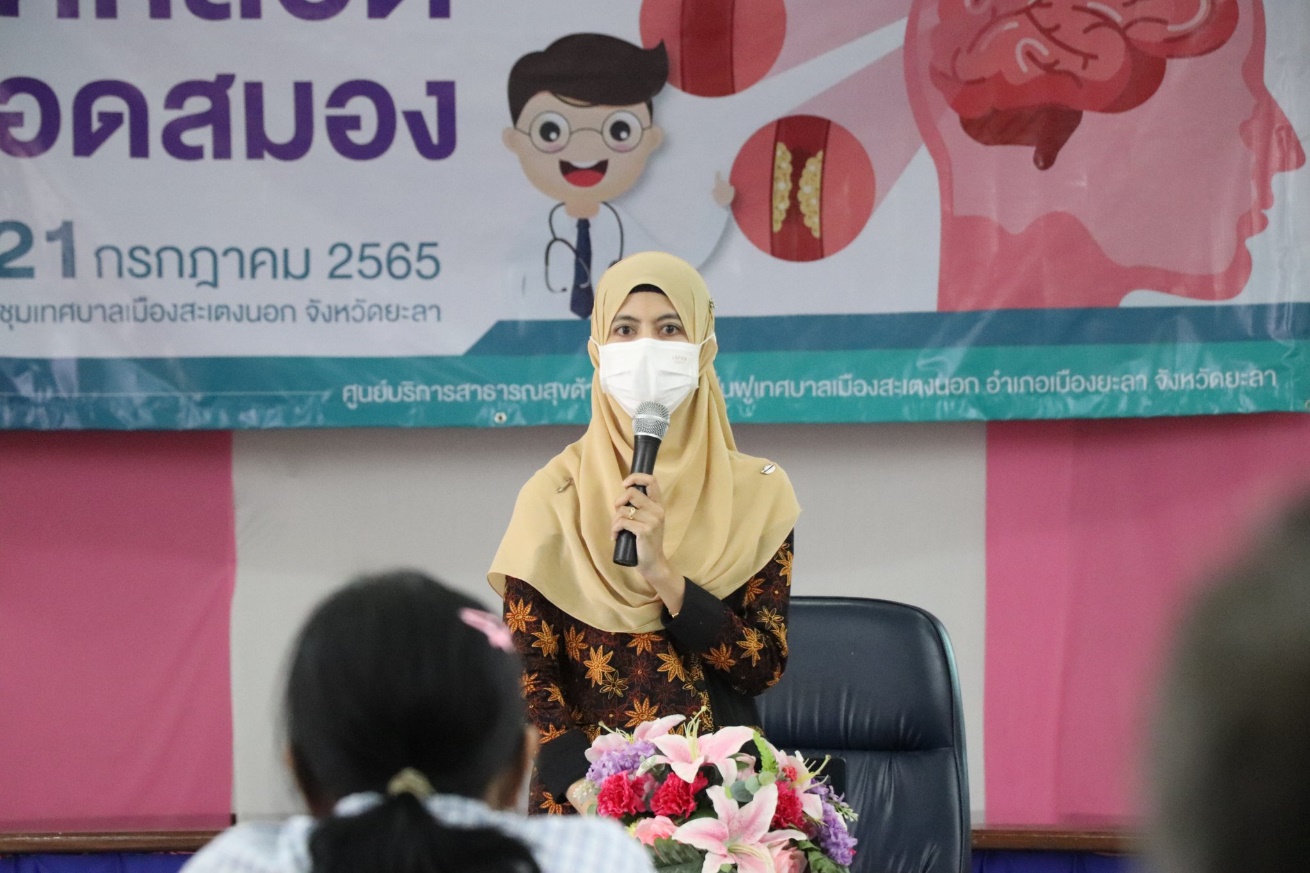 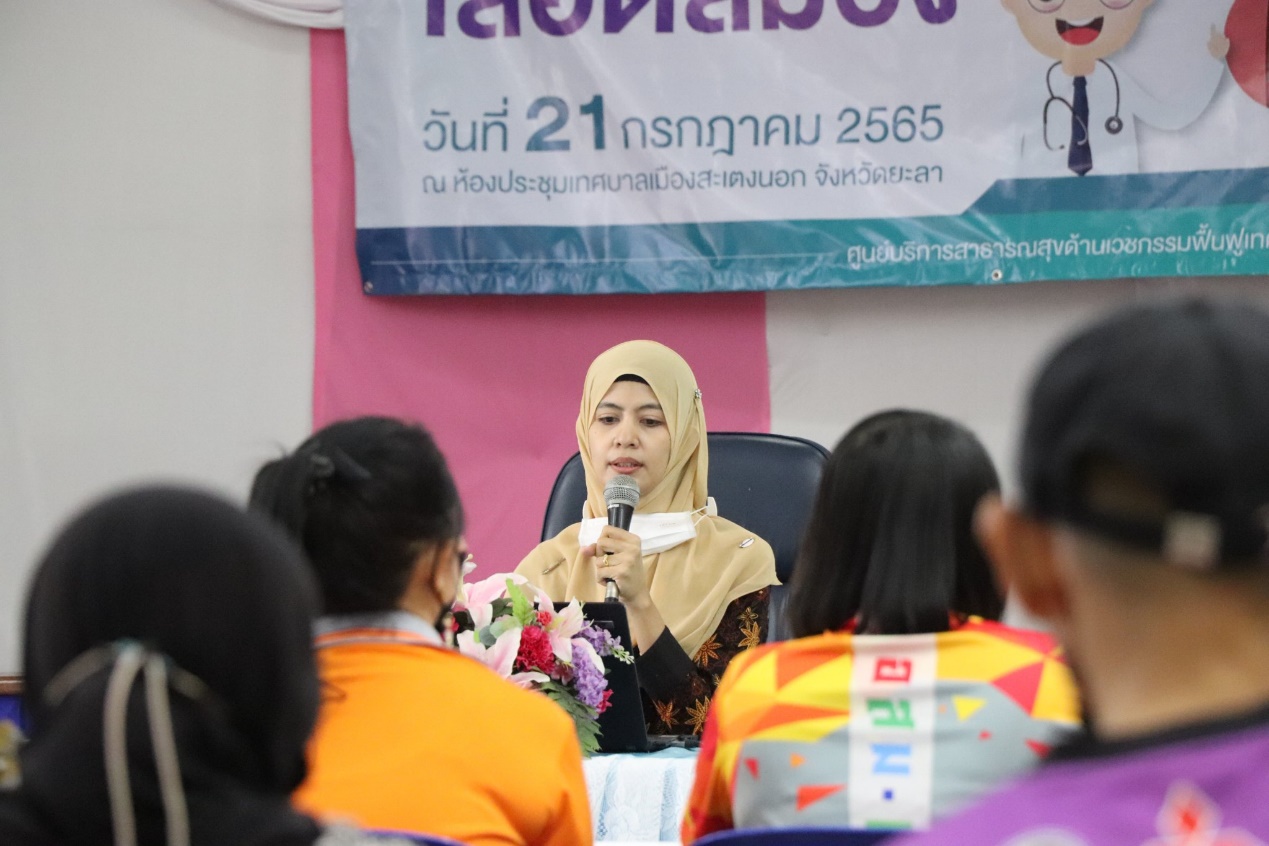 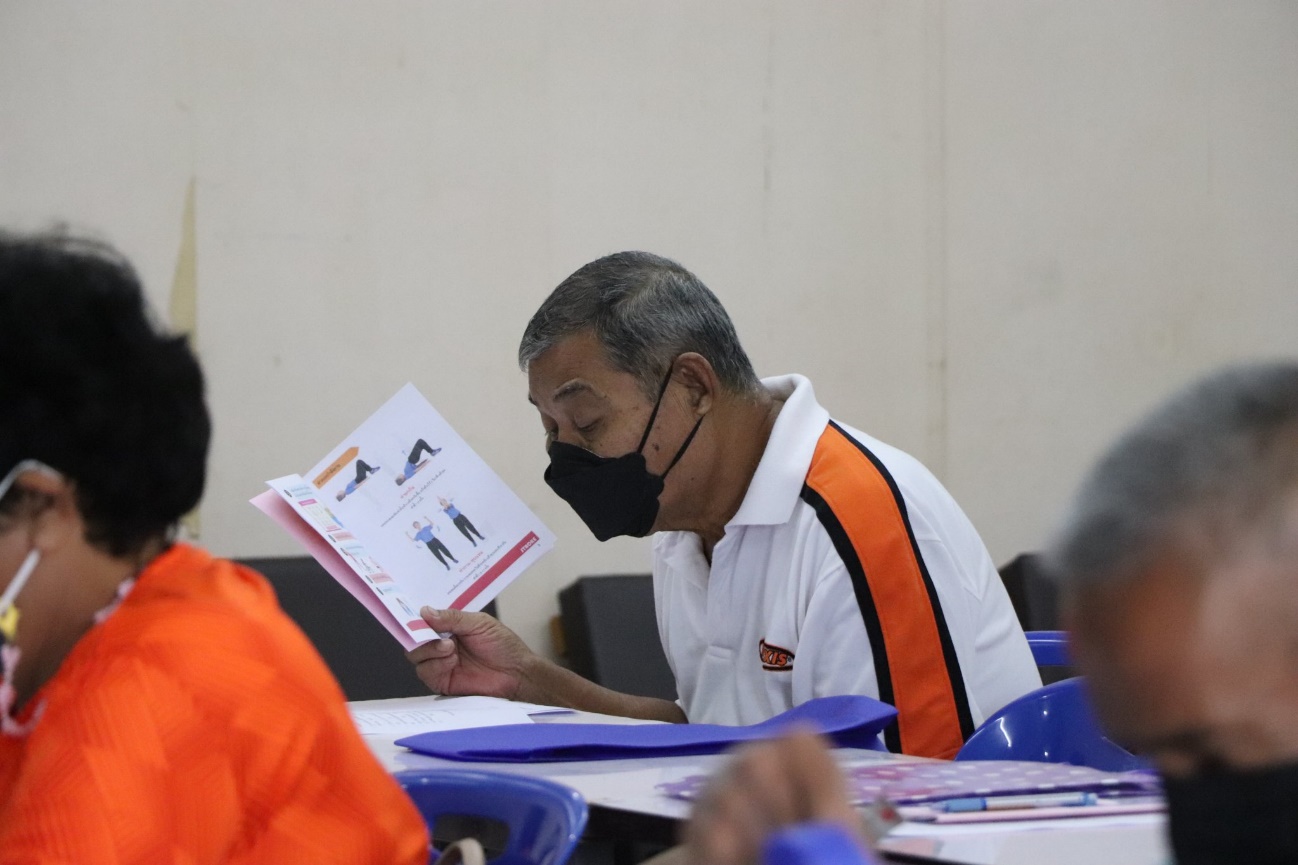 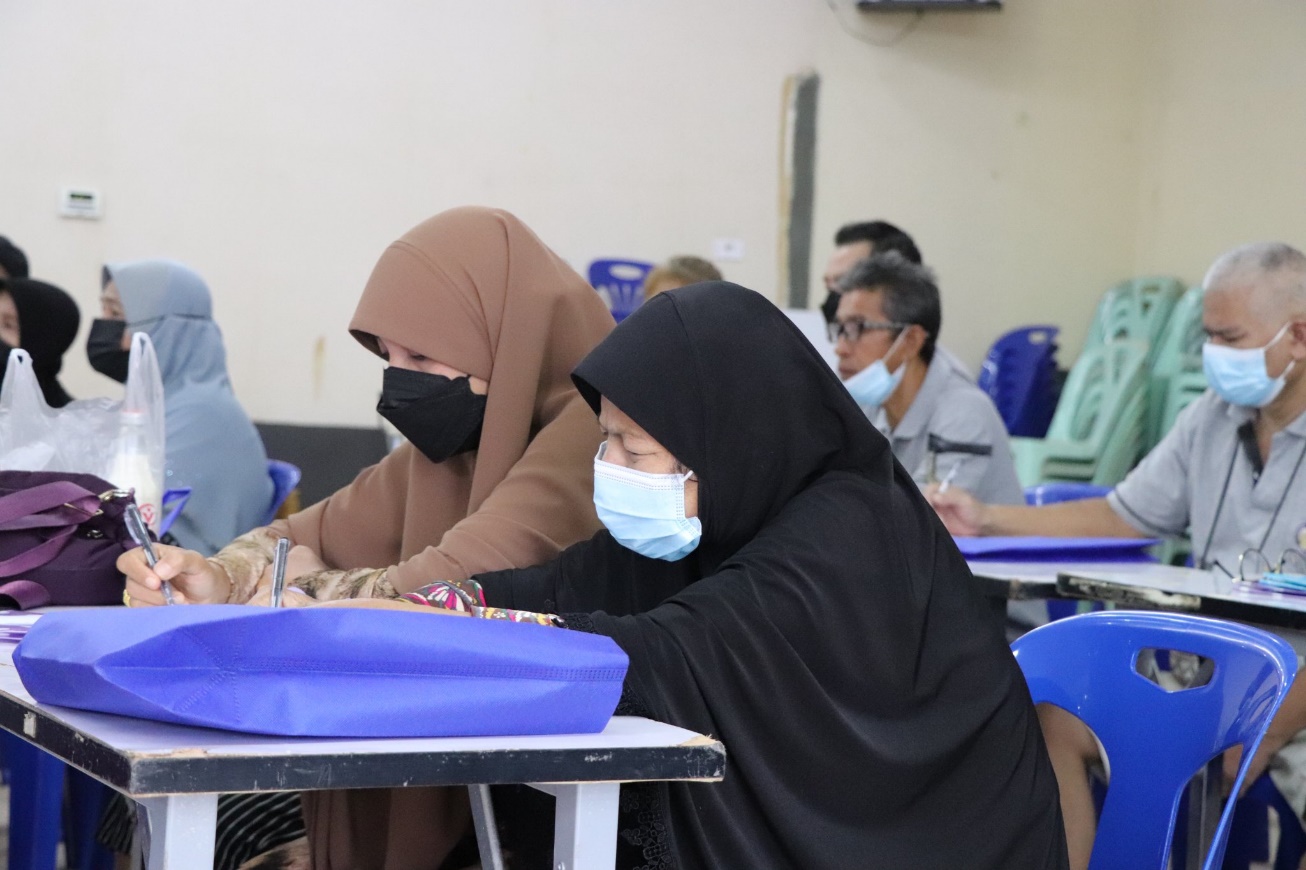 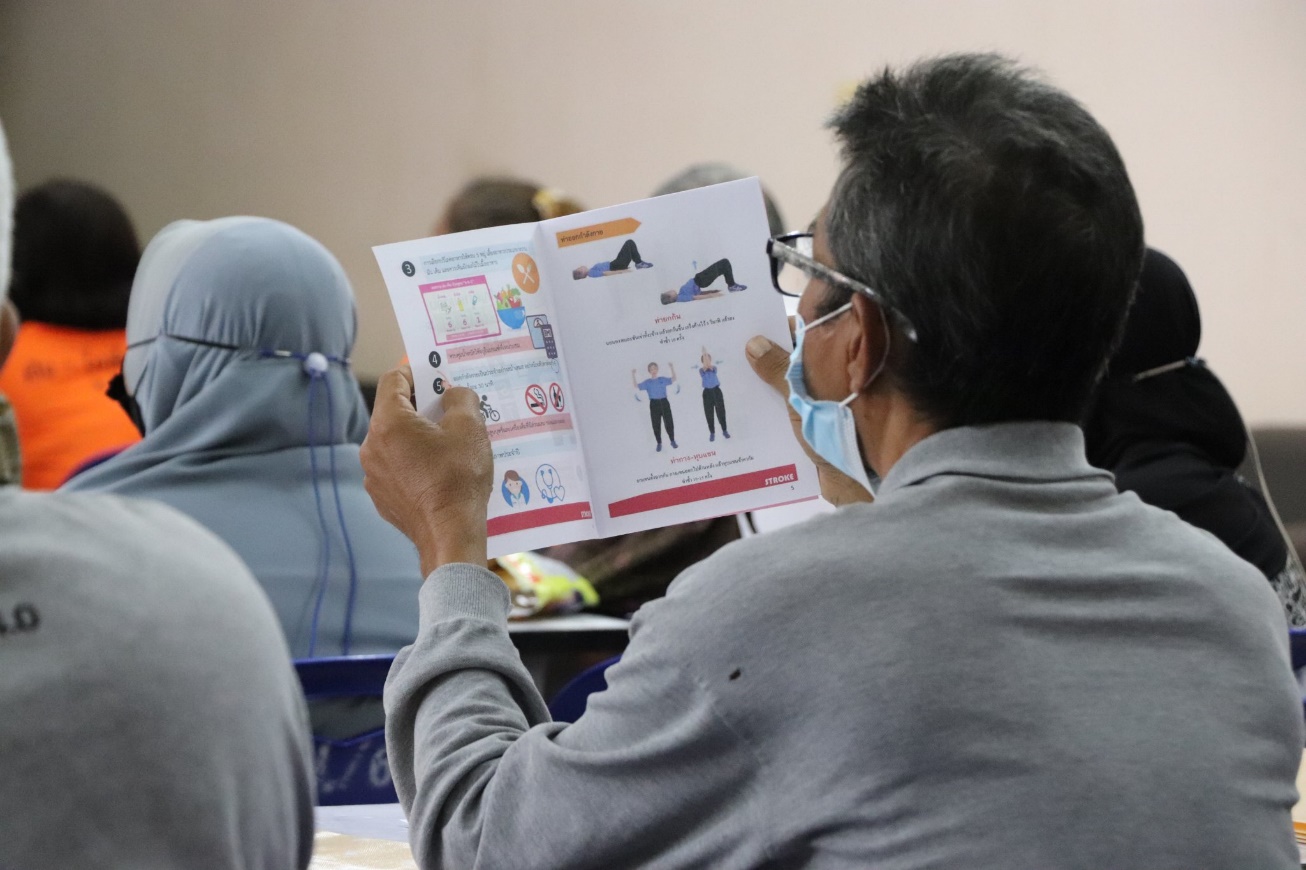 กิจกรรมออกกำลังกาย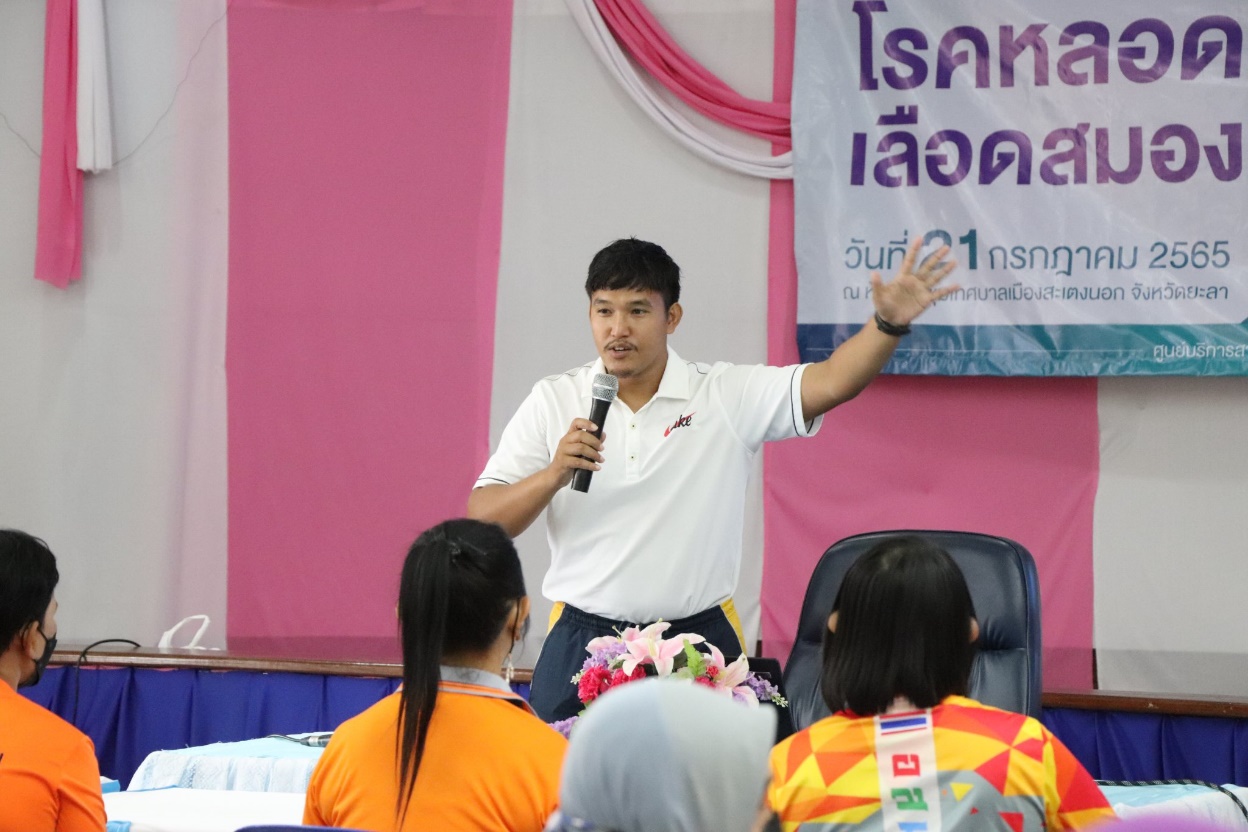 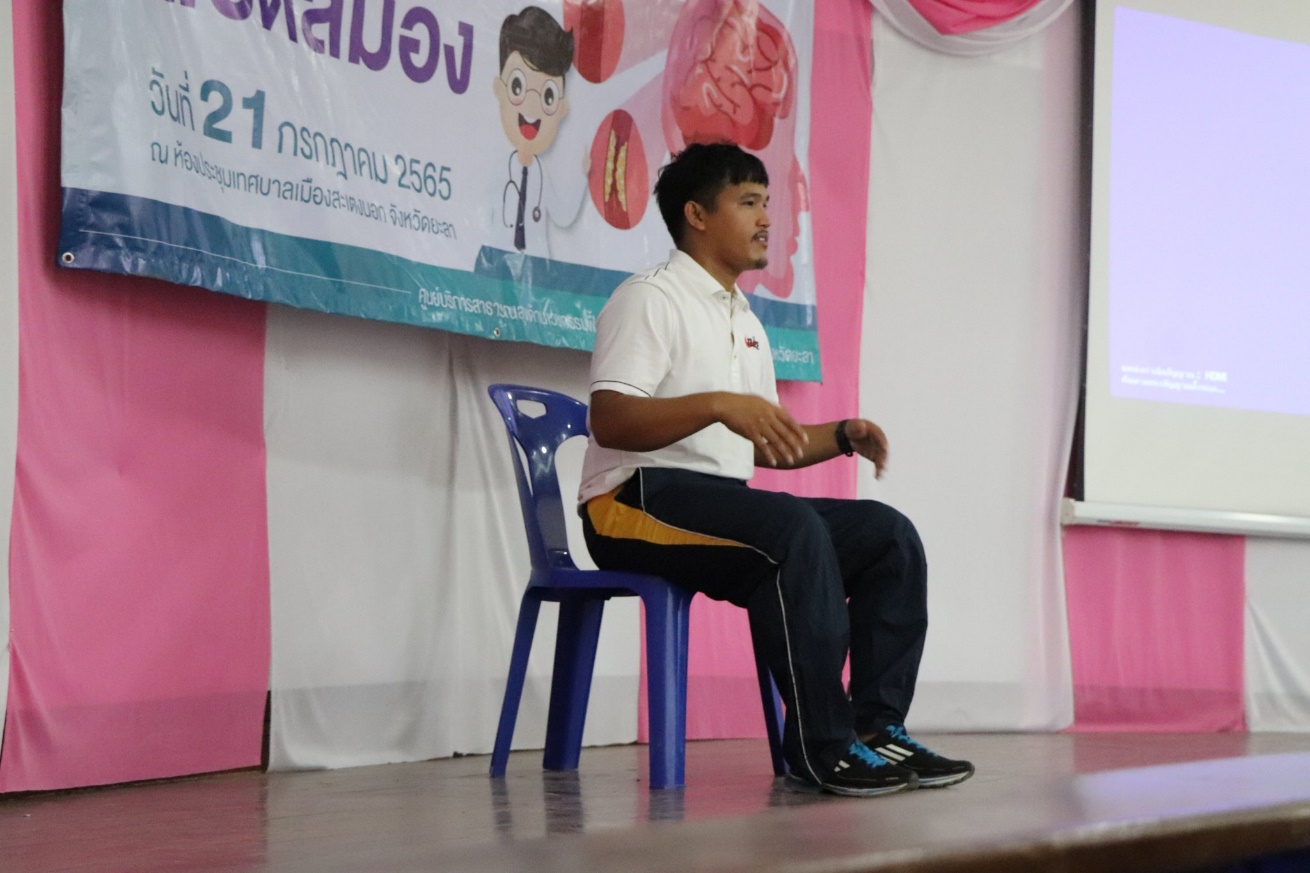 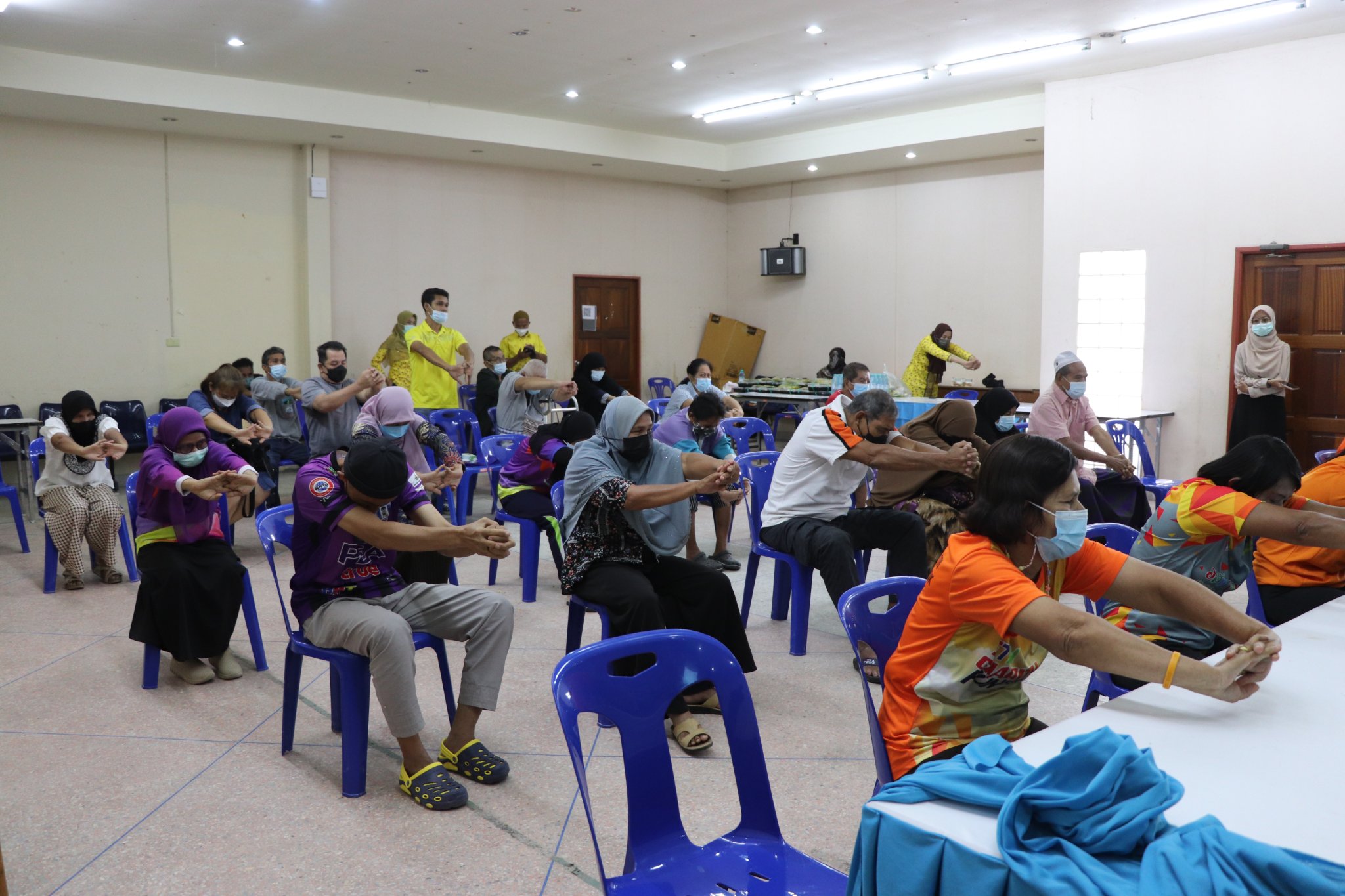 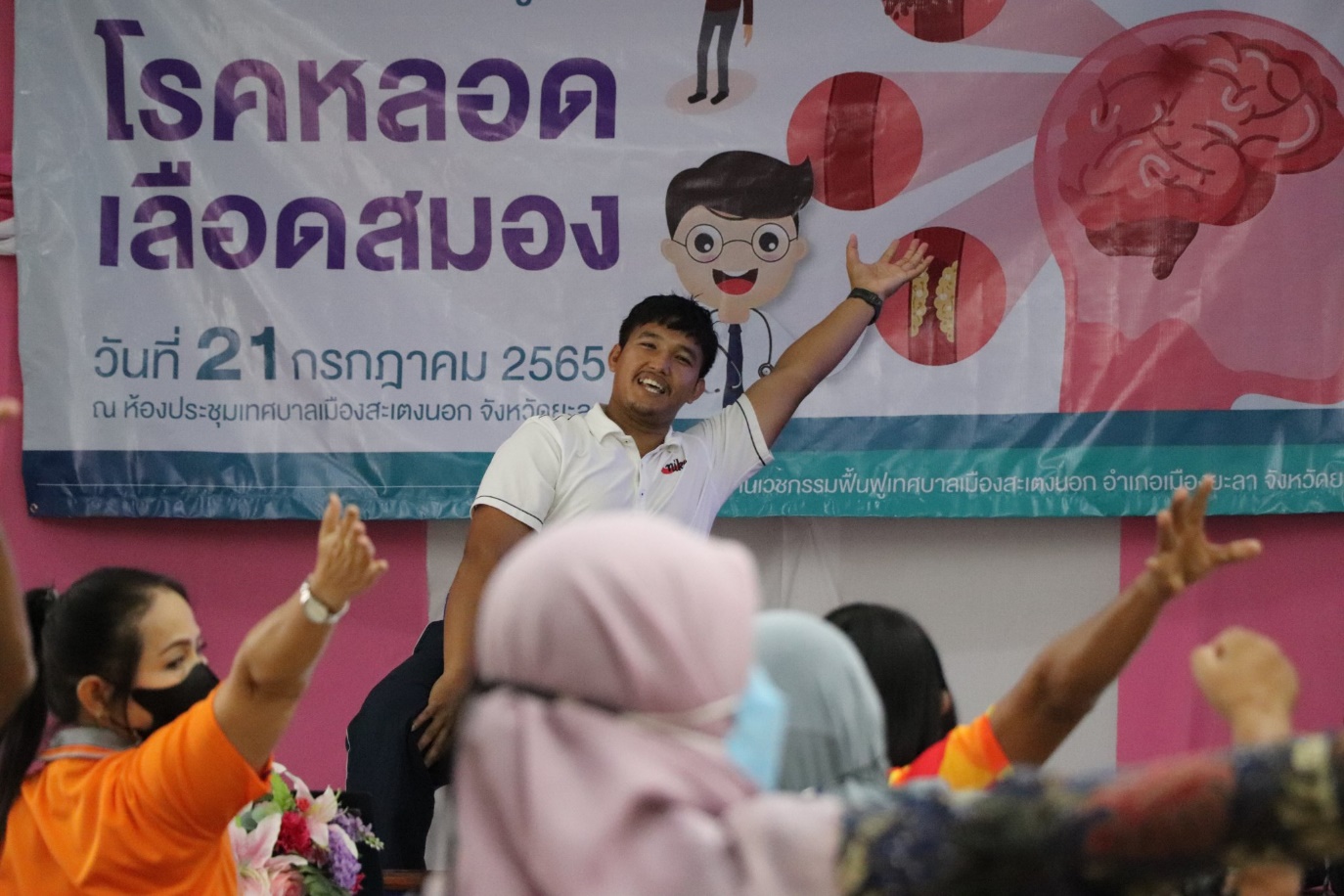 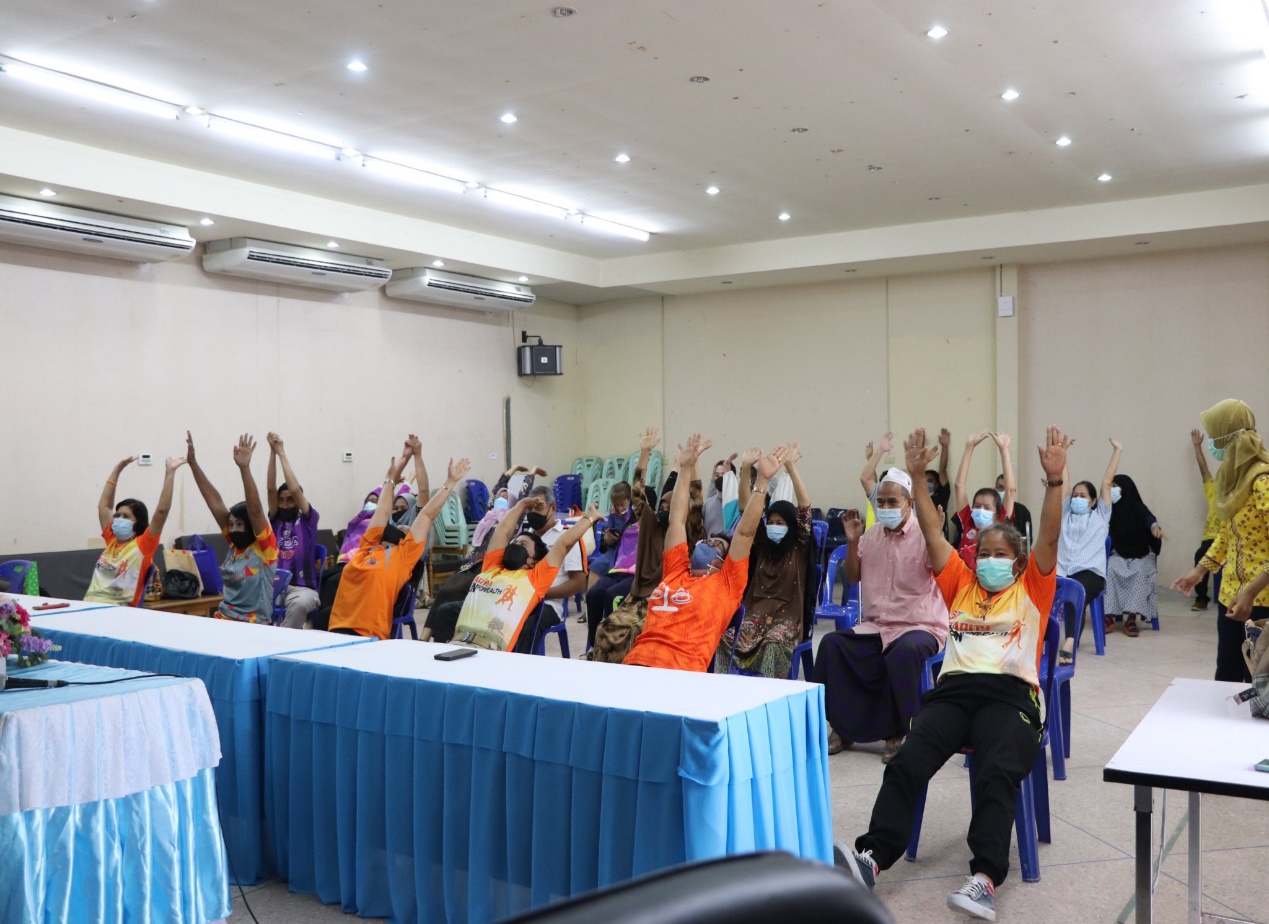 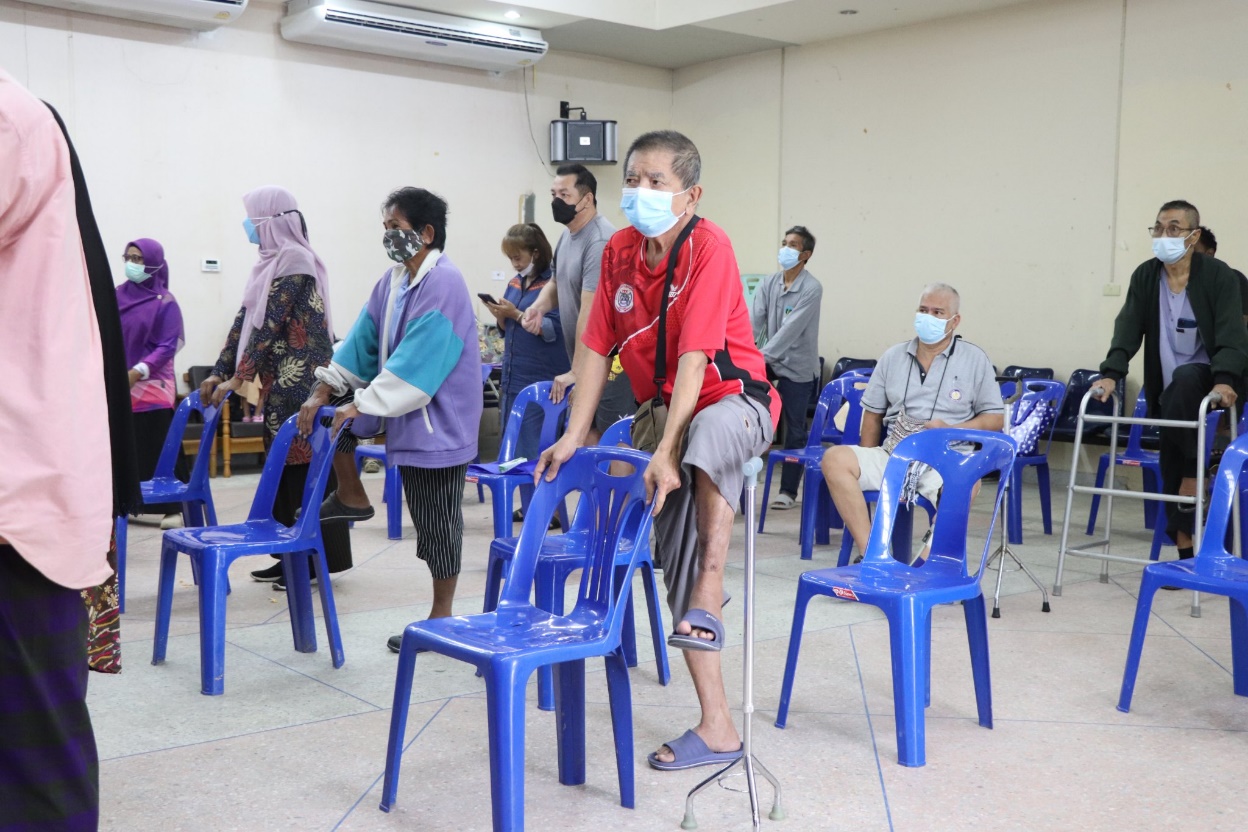 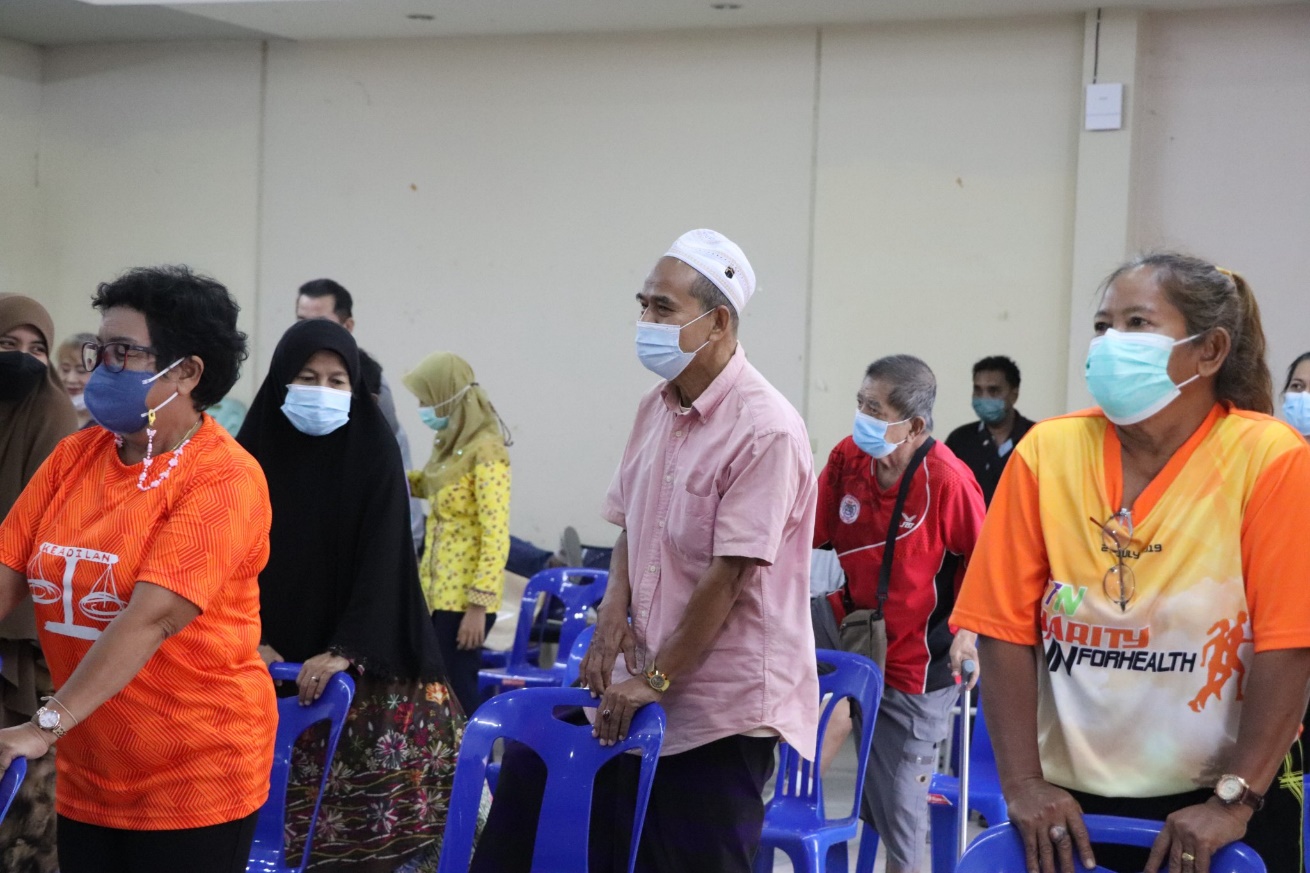 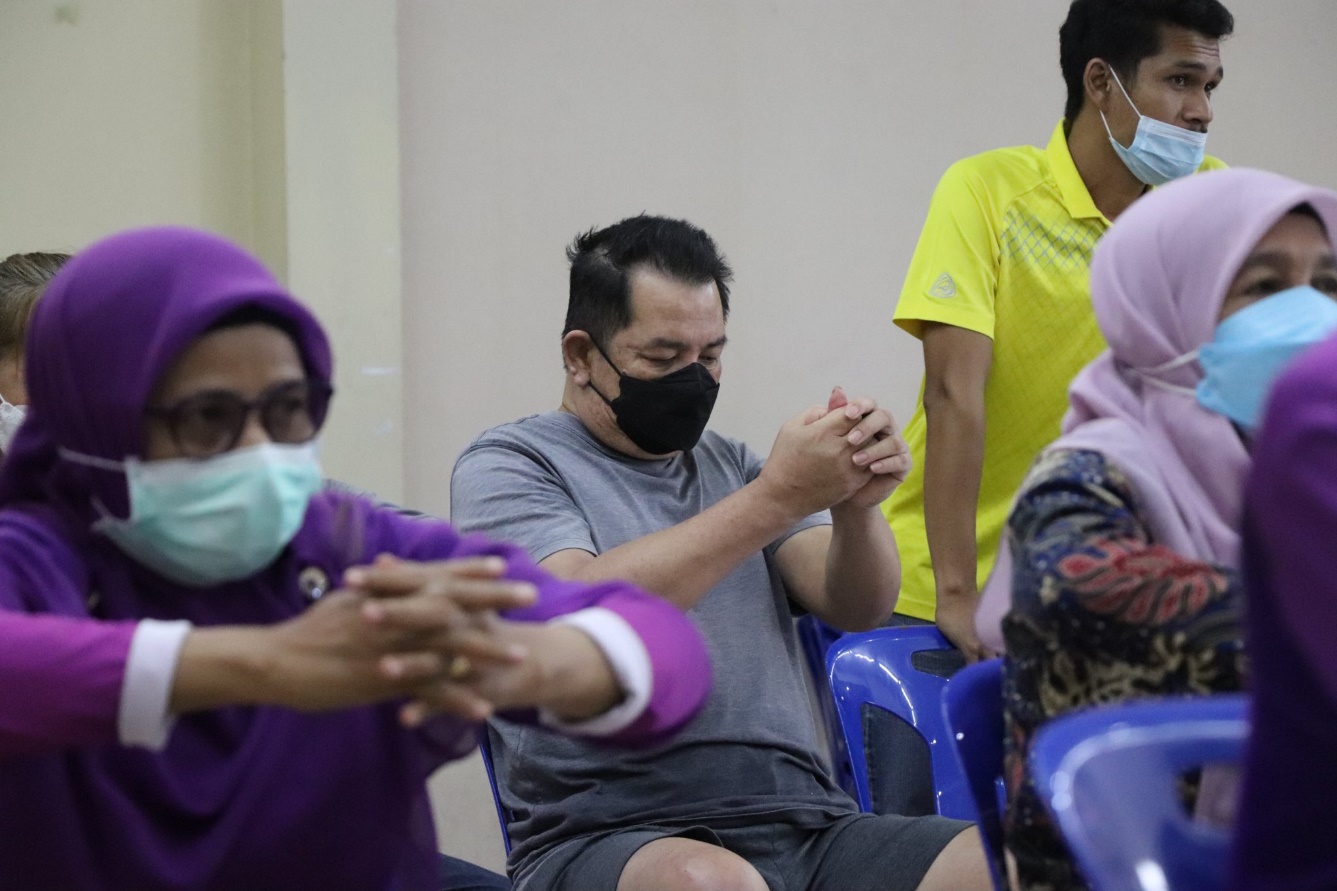 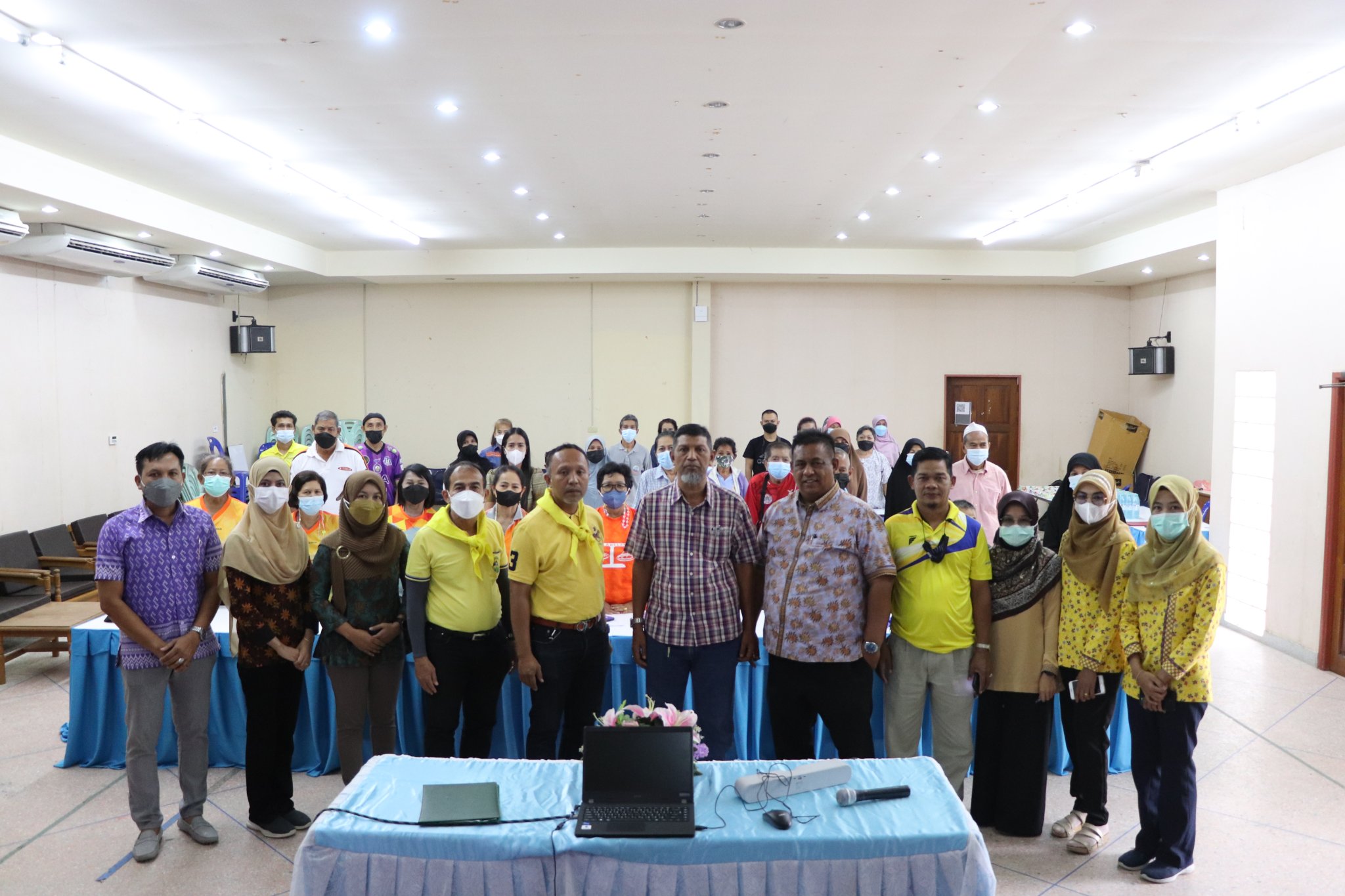 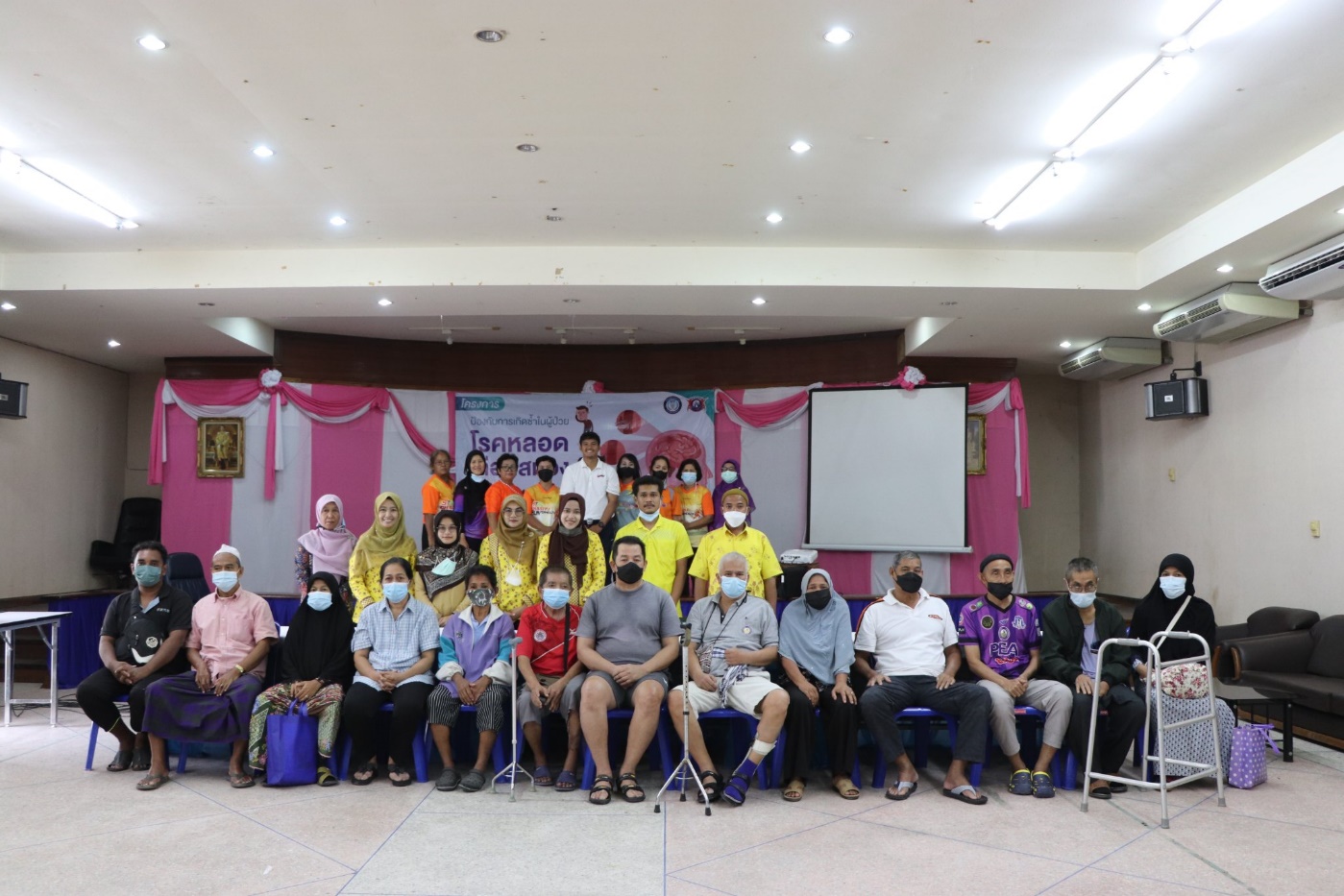 